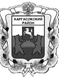 МУНИЦИПАЛЬНОЕ ОБРАЗОВАНИЕ «Каргасокский район»ТОМСКАЯ ОБЛАСТЬАДМИНИСТРАЦИЯ КАРГАСОКСКОГО РАЙОНАОб утверждении лимитов потребления коммунальных услуг для потребителей бюджетной сферы на 2021 годВ целях обеспечения рационального использования энергоресурсов,Администрация Каргасокского района постановляет:1. Утвердить лимиты потребления электрической энергии для потребителей бюджетной сферы, финансируемых из бюджета муниципального образования «Каргасокский район», на 2021 год согласно приложению 1 к настоящему постановлению.2. Утвердить лимиты потребления тепловой энергии для потребителей бюджетной сферы, финансируемых из бюджета муниципального образования «Каргасокский район», на 2021 год согласно приложению 2 к настоящему постановлению.3. Утвердить лимиты потребления газа для потребителей бюджетной сферы, финансируемых из бюджета муниципального образования «Каргасокский район», на 2021 год согласно приложению 3 к настоящему постановлению.4. Утвердить лимиты на водопотребление, водоотведение для потребителей бюджетной сферы, финансируемых из бюджета муниципального образования «Каргасокский район», на 2021 год согласно приложению 4 к настоящему постановлению.5. Руководителям Управления образования, опеки и попечительства муниципального образования «Каргасокский район» (С.В. Перемитину), Отдела культуры и туризма Администрации Каргасокского района (Ж.Г. Обендерфер) организовать качественный учет использования энергоресурсов и средства экономии потребления коммунальных услуг направлять на выполнение ресурсосберегающих мероприятий.6. Официально опубликовать (обнародовать) настоящее постановление в установленном порядке.7. Настоящее постановление вступает в силу с 01.01.2021г., но не ранее его официального опубликования (обнародования).Глава Каргасокского района                                                                          А.П. АщеуловМ.В.Ткаченко2-13-54УТВЕРЖДЕН постановлением АдминистрацииКаргасокского районаот 30.10.2020 № 222Приложение 1Лимит потребления электрической энергии для потребителей бюджетной сферы, финансируемых из районного бюджетана 2021 годЛимиты потребления тепловой энергии для потребителей бюджетной сферы, финансируемых из районного бюджетана 2021 годУТВЕРЖДЕНпостановлением АдминистрацииКаргасокского районаот 30.10.2020 № 222Приложение 3Лимит потребления газа для потребителей бюджетной сферы, финансируемых из районного бюджета на 20221 годУТВЕРЖДЕНЫпостановлением АдминистрацииКаргасокского районаот 30.10.2020 № 222Приложение 4Лимиты на водопотребление, водоотведение для потребителей бюджетной сферы, финансируемых из районного бюджета на 2021 годПОСТАНОВЛЕНИЕПОСТАНОВЛЕНИЕПОСТАНОВЛЕНИЕ30.10.2020№ 222с. Каргасокс. Каргасок№ п/пНаименование потребителейЛимит на год, тыс. кВт. ч.в том числе по кварталам:в том числе по кварталам:в том числе по кварталам:в том числе по кварталам:№ п/пНаименование потребителейЛимит на год, тыс. кВт. ч.1 кв.2 кв.3 кв.4 кв.1.Администрация Каргасокского района82,00028,70014,35012,30026,6502.МКУ Отдел культуры и туризма Администрации Каргасокского района, всего210,04073,51336,76031,50168,266в том числе:МБУ ДО Каргасокская ДШИ9,3003,2551,6281,3943,023МБУК Каргасокский РДК55,11019,2899,6448,26617,911МБУК Каргасокская ЦРБ, всего,145,63050,96925,48821,84147,332в том числе:МБУК Каргасокская ЦРБ6,7002,3451,1731,0052,177Большегривский библиотечно-досуговый центр0,3200,1120,0560,0480,104Бондарский библиотечно-досуговый центр115,00040,25020,12517,24937,376Киевская сельская библиотека1,9000,6650,3330,2850,617Киндальский библиотечно-досуговый центр1,3000,4550,2280,1940,423Лозунгский библиотечно-досуговый центр0,9600,3360,1680,1440,312Нововасюганская сельская библиотека2,5000,8740,4380,3750,813Павловская сельская библиотека16,0605,6202,8112,4095,220Сосновская сельская библиотека0,1800,0630,0320,0260,059Староберезовская сельская библиотека0,1100,0390,0190,0160,036Тевризская сельская библиотека0,1600,0560,0280,0240,052Устьтымская сельская библиотека  0,4400,1540,0770,0660,1433.Управление образования, опеки и попечительства МО "Каргасокский район", всего1 386,600485,310242,660207,985450,645в том числе:Управление образования, опеки и попечительства МО "Каргасокский район"200,00070,00035,00030,00065,000МБОУ "Каргасокская СОШ - интернат № 1"170,00059,50029,75025,50055,250МБОУ "Каргасокская СОШ № 2"75,00026,25013,12511,25024,375(филиал КСОШ №2) МКОУ НОШ п. Пятый км75,00026,25013,12511,25024,375МБОУ ДО "Каргасокский ДДТ"8,0002,8001,4001,2002,600МБОУ ДО "Каргасокская детско-юношеская спортивная школа"22,0007,7003,8503,3007,150МБДОУ "Каргасокский детский сад № 1"53,50018,7259,3638,02417,388МБДОУ "Каргасокский детский сад № 3"33,00011,5505,7754,95010,725МБДОУ "Детский сад № 22 п.Нефтяников"105,00036,75018,37515,75034,125МБДОУ "Каргасокский детский сад № 27"142,50049,87524,93821,37546,312МБДОУ "Каргасокский детский сад № 34"38,50013,4756,7385,77512,512МКОУ "Павловская ООШ"30,00010,5005,2504,5009,750МБДОУ "Павловский детский сад № 15"22,0007,7003,8503,3007,150МКОУ "Средневасюганская СОШ"38,00013,3006,6505,70012,350МБОУ "Средневасюганский детский сад № 6" 22,0007,7003,8503,3007,150МКОУ "Мыльджинская ООШ"26,6009,3104,6553,9908,645МКОУ "Староюгинская ООШ"22,7007,9453,9733,4047,378МКОУ "Вертикосская СОШ"76,50026,77513,38811,47424,863МКОУ "Киндальская НОШ"10,0003,5001,7501,5003,250МКОУ "Тымская ООШ"12,3004,3052,1531,8443,998МКОУ "Сосновская ООШ"12,5004,3752,1881,8754,062МКОУ "Усть-Тымская ООШ"17,4006,0903,0452,6105,655МКОУ "Среднетымская СОШ"19,0006,6503,3252,8506,175МБДОУ "Среднетымский детский сад № 9"10,3003,6051,8031,5453,347МКОУ "Напасская ООШ"7,3002,5551,2781,0952,372МКОУ "Киевская ООШ"28,0009,8004,9004,2009,100МКОУ "Новоюгинская СОШ"56,00019,6009,8008,40018,200МБДОУ "Новоюгинский детский сад № 20"15,9005,5652,7832,3845,168МКОУ "Березовская ООШ"8,0002,8001,4001,2002,600МБОУ "Нововасюганская СОШ"64,60022,61011,3059,69020,995МБДОУ "Нововасюганский детский сад № 23"40,00014,0007,0006,00013,000ИТОГО 1 678,640587,523293,770251,786545,561УТВЕРЖДЕНЫпостановлением АдминистрацииКаргасокского районаот 30.10.2020 № 222Приложение 2постановлением АдминистрацииКаргасокского районаот 30.10.2020 № 222Приложение 2№ п/пНаименование потребителейЛимит на год, Гкалв том числе по кварталам:в том числе по кварталам:в том числе по кварталам:в том числе по кварталам:№ п/пНаименование потребителейЛимит на год, Гкал1 кв.2 кв.3 кв.4 кв.1.Администрация Каргасокского района480,00216,0062,4014,40187,202.МКУ Отдел культуры и туризма Администрации Каргасокского района, всего962,61433,20125,1528,85375,41в том числе:МБУ ДО Каргасокская ДШИ140,0063,0018,204,2054,60МБУК Каргасокский РДК570,00256,5074,1017,10222,302.1.МБУК Каргасокская ЦРБ, всего,252,61113,7032,857,5598,51в том числе:МБУК Каргасокская ЦРБ95,0042,7512,352,8537,05Большегривский библиотечно-досуговый центр24,7011,123,210,749,63Киндальский библиотечно-досуговый центр49,5022,286,441,4719,31Нововасюганская сельская библиотека34,7015,624,511,0413,53Сосновская сельская библиотека18,068,132,350,547,04Староберезовская сельская библиотека11,905,361,550,354,64Устьтымская сельская библиотека18,758,442,440,567,313.Управление образования, опеки и попечительства МО "Каргасокский район", всего,10 712,094 820,441 392,58321,364 177,71в том числе:Управление образования, опеки и попечительства МО "Каргасокский район"182,0081,9023,665,4670,98МБОУ "Каргасокская СОШ - интернат № 1"1 850,00832,50240,5055,50721,50МБОУ "Каргасокская СОШ № 2"1 100,00495,00143,0033,00429,00МБОУ ДО "Каргасокский ДДТ"165,0074,2521,454,9564,35МБОУ ДО "Каргасокская детско-юношеская спортивная школа"240,00108,0031,207,2093,60МБДОУ "Каргасокский детский сад № 1"255,00114,7533,157,6599,45МБДОУ "Каргасокский детский сад № 3"160,0072,0020,804,8062,40МБДОУ "Детский сад № 22 п.Нефтяников"1 002,35451,06130,3130,06390,92МБДОУ "Каргасокский детский сад № 27"550,00247,5071,5016,50214,50МБДОУ "Каргасокский детский сад № 34"350,00157,5045,5010,50136,50МКОУ "Средневасюганская СОШ"525,00236,2568,2515,75204,75МБОУ "Средневасюганский детский сад № 6"171,3577,1122,285,1466,82МКОУ "Староюгинская ООШ"280,00126,0036,408,40109,20МКОУ "Киндальская НОШ"120,0054,0015,603,6046,80МКОУ "Тымская ООШ"250,00112,5032,507,5097,50МКОУ "Сосновская ООШ"477,67214,9562,1014,34186,28МКОУ "Усть-Тымская ООШ"494,02222,3164,2214,82192,67МКОУ "Среднетымская СОШ"434,03195,3156,4213,02169,28МБДОУ "Среднетымский детский сад № 9"60,0027,007,801,8023,40МКОУ "Напасская ООШ"107,6748,4514,003,2341,99МКОУ "Киевская ООШ"470,00211,5061,1014,10183,30МКОУ "Новоюгинская СОШ"260,00117,0033,807,80101,40МБДОУ "Новоюгинский детский сад № 20"25,0011,253,250,759,75МКОУ "Березовская ООШ"353,00158,8545,8910,59137,67МБОУ "Нововасюганская СОШ"430,00193,5055,9012,90167,70МБДОУ "Нововасюганский детский сад № 23"400,00180,0052,0012,00156,00ИТОГО12 154,705 469,641 580,13364,614 740,32№ п/пНаименование потребителейЛимит на год, тыс. м3в том числе по кварталам:в том числе по кварталам:в том числе по кварталам:в том числе по кварталам:№ п/пНаименование потребителейЛимит на год, тыс. м31 кв.2 кв.3 кв.4 кв.1.Управление образования, опеки и попечительства МО "Каргасокский район", всего,199,2089,6425,905,9777,70в том числе:МБДОУ "Павловский детский сад № 15"16,007,202,080,486,24МКОУ "Мыльджинская ООШ"37,0016,654,811,1114,44МКОУ "Павловская ООШ"58,2026,197,571,7422,70МКОУ "Вертикосская СОШ"73,0032,859,492,1928,47СОК "Кедр"15,006,751,950,455,85ИТОГО199,2089,6425,905,9777,70№ п/пНаименование  учрежденияХВС, м3/годВОДООТВЕДЕНИЕ, м3/год1.Администрация Каргасокского района330,00230,002.Управление образования, опеки и попечительства МО "Каргасокский район", всего,11 451,008 977,50в том числе:Управление образования, опеки и попечительства МО "Каргасокский район"137,0055,00МБОУ "Каргасокская СОШ - интернат № 1"3 240,001 732,00МБОУ "Каргасокская СОШ - интернат № 1" (интернат "Ровесник")3 240,001 085,00МБОУ "Каргасокская СОШ № 2"740,00740,00МБДОУ "Каргасокский детский сад № 34"930,00930,00МБДОУ "Каргасокский детский сад № 27"1 500,001 450,00МБДОУ "Каргасокский детский сад № 3"400,00400,00МБДОУ "Каргасокский детский сад № 1"640,00630,00МКОУ "Павловская ООШ"140,0080,00МБДОУ "Павловский детский сад № 15"160,00150,00МБОУ ДО "Каргасокский ДДТ"135,00100,00МБОУ ДО "Каргасокская детско-юношеская спортивная школа"105,00105,00СОК "Кедр"97,00МКОУ "Сосновская ООШ"110,00МКОУ "Тымская ООШ"110,00МКОУ "Вертикосская СОШ"450,00450,00МКОУ "Среднетымская СОШ"140,00МБДОУ "Среднетымский детский сад № 9"57,00МБОУ "Нововасюганская СОШ"320,00МБДОУ "Нововасюганский детский сад № 23"640,00МКОУ "Мыльджинская ООШ"190,00МКОУ "Средневасюганская СОШ"260,00МБОУ "Средневасюганский детский сад № 6" 30,00МБДОУ "Детский сад № 22 п.Нефтяников"920,00925,00МБДОУ "Новоюгинский детский сад № 20"145,503.МКУ Отдел культуры и туризма Администрации Каргасокского района, всего564,00523,00в том числе:МБУ ДО Каргасокская ДШИ34,0033,00МБУК Каргасокский РДК460,00460,003.1.МБУК Каргасокская ЦРБ, всего,70,0030,00в том числе:МБУК Каргасокская ЦРБ46,0030,00Нововасюганская сельская библиотека24,00Итого:12 345,009 730,50